PARTICIPATION MARCHE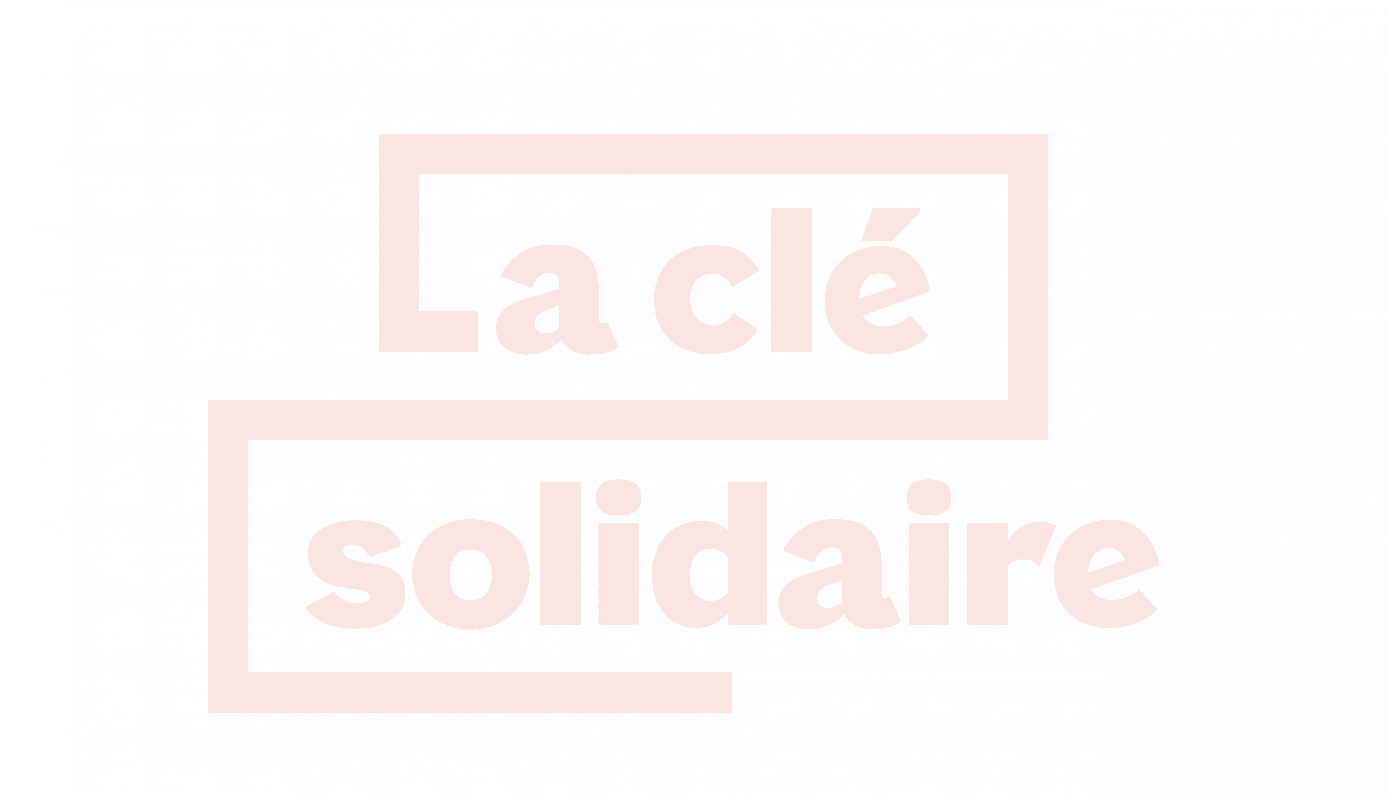 Prestation d’achats de matériels informatiquesVolume prévisionnel sur 4 ansEngagementL’association sus nommée s’engage à participer au marché ci-dessus mentionné, et à -Assurer la bonne exécution du marché et des pièces contractuelles signées par le coordonnateur en son nom-S’acquitter directement des factures émises par le(s) Titulaire(s) dans le cadre du marché, après avoir vérifié la réalisation des prestations auxquelles elles se rapportent ; étant précisé que les membres du groupement de commandes ne sont pas solidaires dans le paiement des factures relatives à leurs commandes respectives ; -Informer en temps utile La Clé Solidaire de tout manquement du titulaire du marché ainsi que de toutes informations nécessaires à sa bonne exécution et à son suivi-Assurer la bonne exécution du marché pour ce qui le concerne et notamment vérifier la bonne exécution des prestations le concernant.DATE :						SIGNATUREConformément à la loi « Informatique et Libertés » du 6 janvier 1978, vous disposez d’un droit d’accès et de rectification aux données personnelles vous concernant. Pour l’exercer, adressez-vous à info@laclesolidaire.frRaison socialeStatut juridiqueNom et prénom du président.eN° SIREN :Nom/Prénom du représentant Qualité du représentant Adresse emailTéléphoneAdresse du siège socialARTICLESQUANTITESUnités centrales de bureauUnités centrales de bureauPC FIXE - (Tour) – 16 Go – SSD 256 GoPC FIXE - (Mini PC) – 16 Go – SSD 256 Go – Wi FiPC FIXE - (Tout En Un) – 16 Go – SSD 256 Go – Wi FiPC FIXE - (Micro) – 16 Go – SSD 256 GoPC portablesPC portablesPC Portable - 15” – 32 Go – SSD 512 Go - Fingerprint Reader – Certifié ISVPC Portable - 15” – 16 Go – SSD 256 Go - Fingerprint ReaderPC Portable - 14” – 16 Go – SSD 256 GoPC Portable - 14 ” (Durcie / Norme IP 53) – 16 Go – SSD 256 GoPC Portable - 13 ” – 16 Go – SSD 256 GoEcransEcransEcran – 24’’ simpleEcran – 24 ‘’ et dock stationEcran – 24’’ multimédia avec dockEcran – 24’’ multimédia Ecran -  27’’Ecran – 27’’ multimédiaEcran – 27’’ QHDEcran – 34’’Tablettes PCTablettes PCTablette PC - 16 Go – SSD 256 GoTablette PC - (Durcie / Norme IP 53) – 16 GO – SSD 256 GoAccessoiresAccessoiresAccessoiresDock station (station d’accueil)Souris avec filSouris sans filClaviers sans filAdaptateur USBHauts parleursDisques durs externesSacochesSac à dosAutre :Autre :